(別紙①)　バーチャル国際大会　代議員投票　初期画面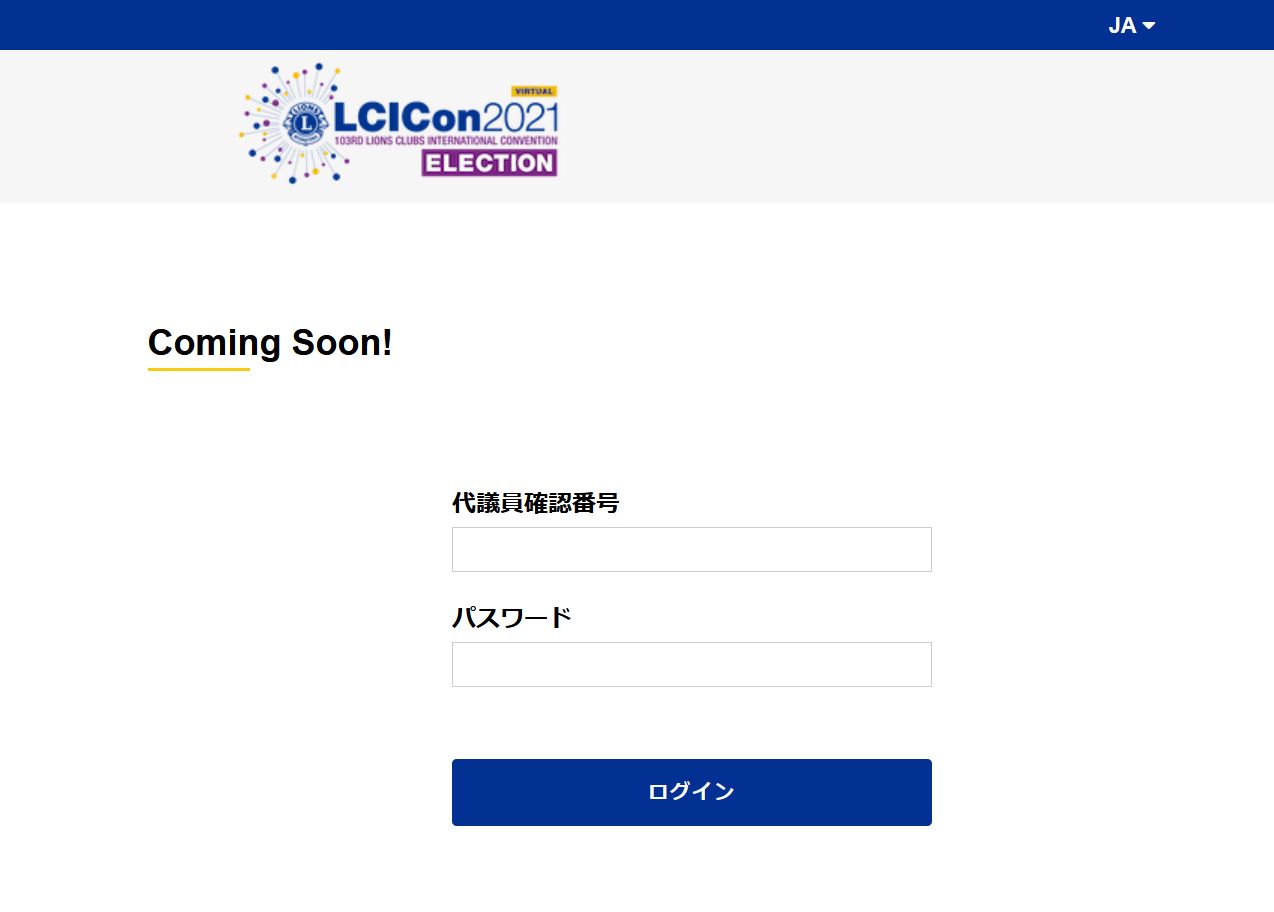 